Хазов Иван Иванович 1907г.р. Звание: гв. мл. техник-лейтенант 
в РККА с 04.07.1941 года Место призыва: Вольский ГВК, Саратовская обл., г. Вольск № записи: 28548839Архивные документы о данном награждении:I. Приказ(указ) о награждении и сопроводительные документы к нему- первая страница приказ или указа- строка в наградном списке- наградной листII. Учетная картотека- данные в учетной картотекеОрден Красной Звезды 

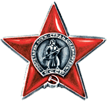 
Подвиг: 
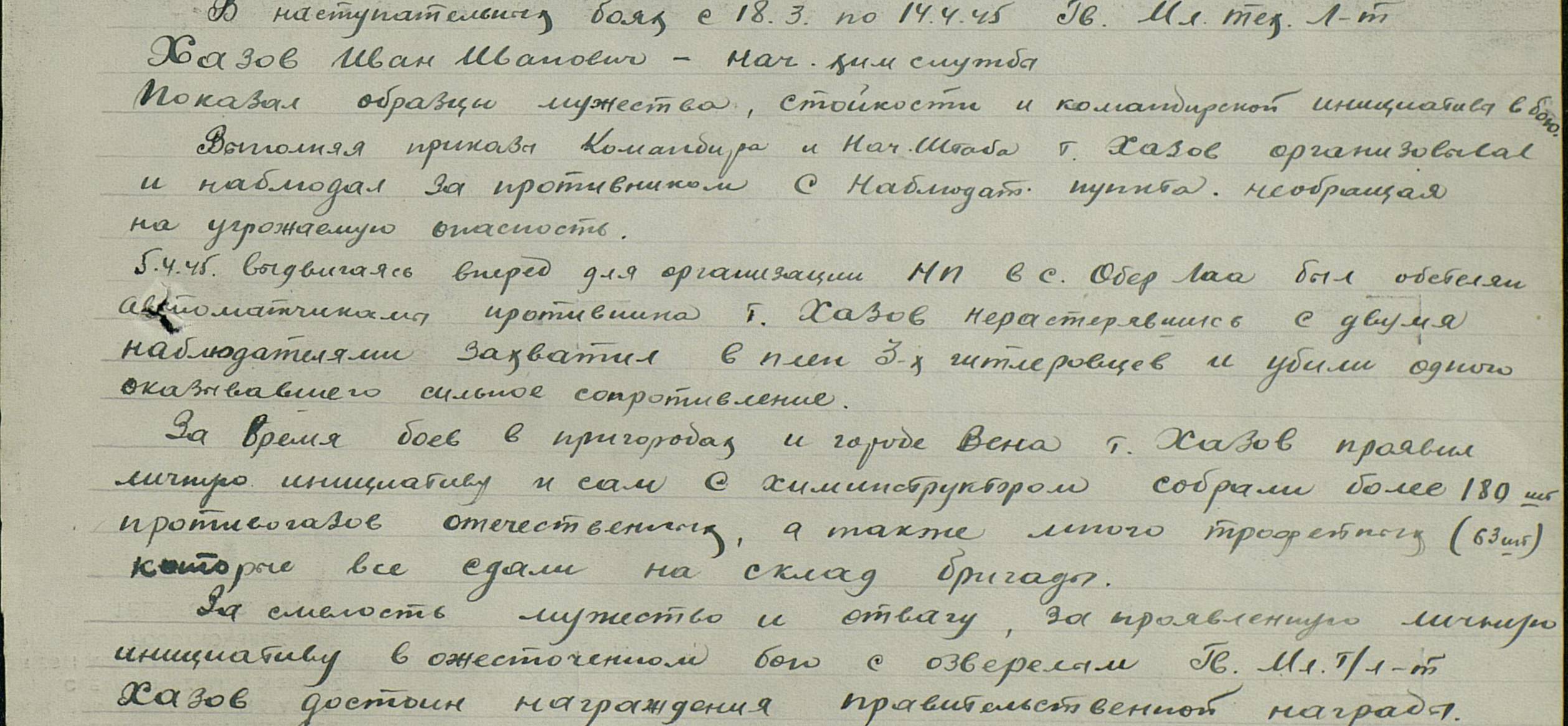 